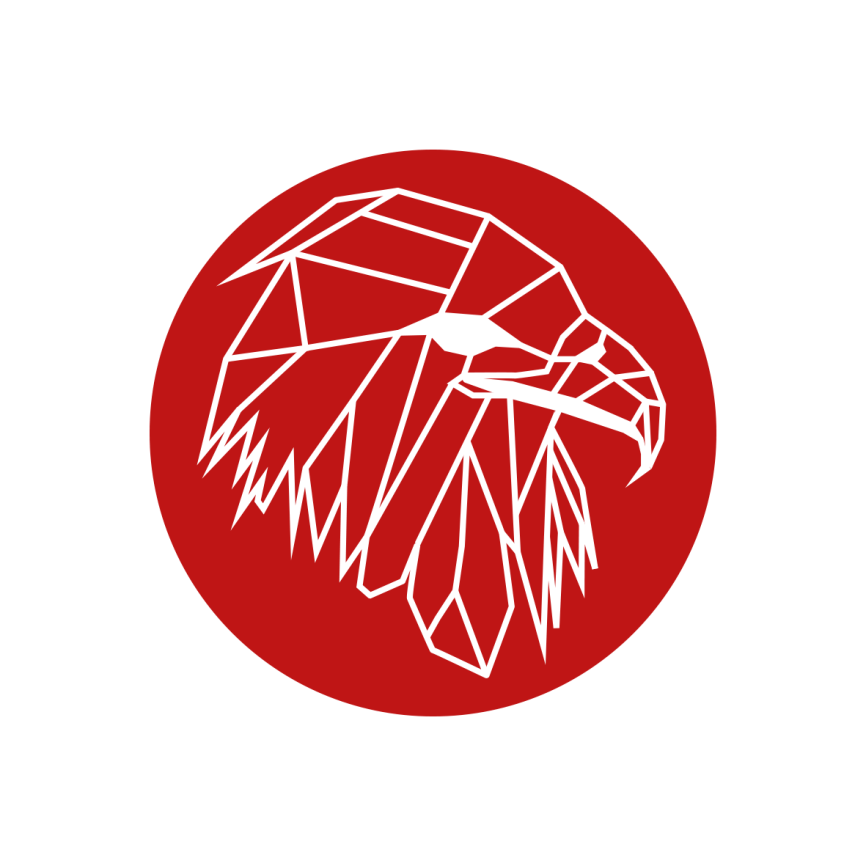 Formularz zgłoszeniowy14. Sesja Selekcyjna EYP Polandw Opolu

31 sierpnia – 3 września 2017Formularz zgłoszeniowy dla delegatów indywidualnych
W celu zgłoszenia chęci udziału w 14. Sesji Selekcyjnej Europejskiego Parlamentu Młodzieży EYP Poland w Opolu, należy wypełnić niniejszy formularz, podając w nim swoje dane osobowe i dane szkoły.W przypadku chęci wyjazdu z nauczycielem-opiekunem proszę wypełnić formularz dla delegacji szkolnych.Ponadto należy udzielić krótkiej odpowiedzi w języku angielskim na zadanie poniżej pytanie (250-300 słów). Pytanie dla uczniów: What is your motivation to participate in the 14th National Selection Conference of EYP Poland in Opole? What do you think you will gain from participating in the Session? How could it influence your future?Formularz należy wypełnić i przesłać na adres mailowy nsc@eyppoland.com do 4 czerwca 2017 roku, do godziny 23.59. Plik z wypełnionym formularzem należy nazwać według następującego wzoru: Miasto_NazwaSzkoły_Imię_Nazwisko.PDF (np. Warszawa_ILO_Anna_Nowak.PDF). Przesyłając niniejszy formularz, wyrażają Państwo zgodę na przetwarzanie Państwa danych osobowych do użytku wewnętrznego przez Europejski Parlament Młodzieży EYP Poland (zgodnie z Ustawa z dnia 29.08.1997 roku o Ochronie Danych Osobowych; tekst jednolity: Dz. U. z 2002r. Nr 101, poz. 926 ze zm.).Dane szkołyDane osoboweESEJPoniżej proszę umieścić odpowiedź na następujący temat:What is your motivation to participate in the 14th National Selection Conference of EYP Poland in Opole? What do you think you will gain from participating in the Session? How could it influence your future?Nazwa szkołyAdres pocztowyAdres e-mailTel. do sekretariatuTel. do dyrekcjiImię i nazwiskoData i miejsce urodzeniaAdres pocztowyAdres e-mailTel. komórkowyCzy brałeś/aś udział w Regionalnych Sesjach Selekcyjnych?Czy brałeś/aś już kiedyś udział w sesjach EYP? Jeśli tak to jakich? Czy brałeś/aś również udział w innych, podobnych projektach lub wydarzeniach?